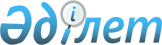 "2018-2020 жылдарға арналған аудандық бюджеті туралы" Солтүстік Қазақстан облысы Мамлют ауданы мәслихатының 2017 жылғы 22 желтоқсандағы № 23/2 шешіміне өзгерістер және толықтырулар енгізу туралыСолтүстік Қазақстан облысы Мамлют ауданы мәслихатының 2018 жылғы 26 наурыздағы № 26/2 шешімі. Солтүстік Қазақстан облысының Әділет департаментінде 2018 жылғы 18 сәуірде № 4666 болып тіркелді
      Қазақстан Республикасының 2008 жылғы 4 желтоқсандағы Бюджет кодексiнің 106 және 109-баптарына, "Қазақстан Республикасындағы жергілікті мемлекеттік басқару және өзін-өзі басқару туралы" Қазақстан Республикасының 2001 жылғы 23 қаңтардағы Заңының 6-бабы 1-тармағы 1) тармақшасына сәйкес Солтүстік Қазақстан облысы Мамлют ауданының мәслихаты ШЕШІМ ҚАБЫЛДАДЫ:
      1. "2018-2020 жылдарға арналған аудандық бюджеті туралы" Солтүстік Қазақстан облысы Мамлют ауданы мәслихатының 2017 жылғы 22 желтоқсандағы (нормативтік құқықтық актілерді мемлекеттік тіркеу тізілімінде № 4502 болып тіркелді, 2018 жылғы 24 қаңтарда Қазақстан Республикасының нормативтік құқықтық актілері электрондық түрдегі эталондық бақылау банкінде жарияланған) № 23/2 шешіміне келесі өзгерістер және толықтырулар енгізілсін:
      1 тармақ келесі редакцияда баяндалсын:
       "1. 1, 2 және сәйкесінше 3 қосымшаларға сәйкес 2018-2020 жылдарға, соның ішінде 2018 жылға арналған аудандық бюджеті, келесі көлемде бекітілсін:
      1) кірістер – 2975012,6 мың теңге, соның ішінде мыналар бойынша:
      салықтық түсімдер – 431528 мың теңге;
      салықтық емес түсімдер – 53519,6 мың теңге;
      негізгі капиталды сатудан түскен – 22739 мың теңге;
      трансферттер түсімі – 2467226 мың теңге;
      2) шығындар – 2975785 мың теңге;
      3) таза бюджеттік кредиттеу – 25301 мың теңге, соның ішінде:
      бюджеттік кредиттер – 32467 мың теңге;
      бюджеттік кредиттерді өтеу – 7166 мың теңге;
      4) қаржылық активтермен операциялар бойынша сальдо – 1000 мың теңге, соның ішінде:
      қаржылық активтерді сатып алу – 1000 мың теңге;
      мемлекеттің қаржылық активтерін сатудан түсімдер – 0 мың теңге; 
      5) бюджет тапшылығын (профициті) – -27073,4 мың теңге;
      6) бюджет тапшылығын қаржыландыру (профицитін пайдалану) – 27073,4 мың теңге, соның ішінде:
      қарыздар түсімі – 32467 мың теңге;
      қарыздарды өтеу – 7166 мың теңге;
      бюджет қаражатының пайдаланылатын қалдықтары – 1772,4 мың теңге.";
      келесі мазмұндағы 6-1 тармағымен толықтырылсын: 
       "6-1. 2018 жылға Солтүстік Қазақстан облысы Мамлют ауданының бюджетінде Новомихайлов ауылдық округі бюджетіне аудандық бюджеттен берілетін нысаналы ағымды трансферттер көлемі 3957 мың теңге сомада қаралсын."; 
      келесі мазмұндағы 13-1 тармағымен толықтырылсын: 
       "13-1. 2018 жылдың 1 қаңтарына қалыптасқан, бюджеттік қаражаттың бос қалдықтары бюджеттік бағдарламалар бойынша сомасы 1772,4 мың теңгеде 10 қосымшаға сәйкес бағытталсын."; 
      14 тармақ келесі редакцияда баяндалсын: 
      "14. 2018 жылға Мамлют ауданы жергілікті атқарушы органының резерві 840 мың теңге сомада бекітілсін.".
      Нұсқалған шешімнің 1, 4 қосымшалары осы шешімнің 1, 2 қосымшаларына сәйкес жаңа редакцияда баяндалсын.
      Нұсқалған шешім осы шешімнің 3 қосымшасына сәйкес 10 қосымшамен толықтырылсын.
      2. Осы шешім 2018 жылғы 1 қаңтардан бастап қолданысқа енгізіледi.  2018 жылға Мамлют аудандық бюджет
      Кестенің жалғасы  2018 жылға ауылдық округтің бюджеттік бағдарламалар тізімі
      Кестенің жалғасы 
      Кестенің жалғасы   2018 жылдың 1 қаңтарына бюджет қаражатының бос қалдықтарын бағыттау
					© 2012. Қазақстан Республикасы Әділет министрлігінің «Қазақстан Республикасының Заңнама және құқықтық ақпарат институты» ШЖҚ РМК
				
      Солтүстік Қазақстан облысы Мамлют
ауданы мәслихаты сессиясының төрағасы

Қ. Қасенов

      Солтүстік Қазақстан облысы Мамлют
ауданы мәслихатының хатшысы

Р. Нұрмұқанова
Солтүстік Қазақстан облысы
Мамлют ауданы мәслихатының 
2018 жылғы 26 наурыздағы
№ 26/2 шешіміне 1 қосымшаСолтүстік Қазақстан облысыМамлют ауданы мәслихатының 2017 жылғы 22 желтоқсандағы№ 23/2 шешіміне 1 қосымша
Санаты
Класс
Iшкi класс
Атауы
Сома, мың теңге
1
2
3
4
5
1) Кірістер
2975012,6
1
Салықтық түсімдер
431528
01
Табыс салығы
13449
2
Жеке табыс салығы
13449
03
Әлеуметтік салық
150000
1
Әлеуметтік салық
150000
04
Меншiкке салынатын салықтар
198513
1
Мүлiкке салынатын салықтар
165173
3
Жер салығы
3106
4
Көлiк құралдарына салынатын салық
25234
5
Бірыңғай жер салығы
5000
05
Тауарларға, жұмыстарға және қызметтерге салынатын iшкi салықтар
66566
2
Акциздер
3000
3
Табиғи және басқа да ресурстарды пайдаланғаны үшiн түсетiн түсiмдер
50000
4
Кәсiпкерлiк және кәсiби қызметтi жүргiзгенi үшiн алынатын алымдар
13566
08
Заңдық мәнді іс-әрекеттерді жасағаны және (немесе) оған уәкілеттігі бар мемлекеттік органдар немесе лауазымды адамдар құжаттар бергені үшін алынатын міндетті төлемдер
3000
1
Мемлекеттік баж
3000
2
Салықтық емес түсiмдер
53519,6
01
Мемлекеттік меншіктен түсетін кірістер
30947,6
5
Мемлекет меншігіндегі мүлікті жалға беруден түсетін кірістер
3697,6
9
Мемлекет меншігінен түсетін басқа да кірістер
27250
06
Өзге де салықтық емес түсiмдер
22572
1
Өзге де салықтық емес түсiмдер
22572
3
Негізгі капиталды сатудан түсетін түсімдер
22739
03
Жердi және материалдық емес активтердi сату
22739
1
Жерді сату
22312
2
Материалдық емес активтерді сату 
427
4
Трансферттердің түсімдері
2467226
02
Мемлекеттiк басқарудың жоғары тұрған органдарынан түсетiн трансферттер
2467226
2
Облыстық бюджеттен түсетiн трансферттер
2467226
Функционалдық топ
Бюджеттік бағдарламалардың әкімгері
Бағдарлама
Атауы
Сома мың теңге
1
2
3
4
5
2) Шығыстар
2 975 785
01
Жалпы сипаттағы мемлекеттік қызметтер 
278267
112
Аудан (облыстық маңызы бар қала) мәслихаттың аппараты
16584,7
001
Аудан (облыстық маңызы бар қала) мәслихатының қызметін қамтамасыз ету жөніндегі қызметтер
16584,7
122
Аудан (облыстық маңызы бар қала) әкімінің аппараты
96383
001
Аудан (облыстық маңызы бар қала) әкімінің қызметін қамтамасыз ету жөніндегі қызметтер
78826
003
Мемлекеттік органның күрделі шығыстары
16357
113
Жергілікті бюджеттерден берілетін ағымдағы нысаналы трансферттер
1200
123
Қаладағы аудан, аудандық маңызы бар қала, кент, ауыл, ауылдық округ әкімінің аппараты
112799,1
001
Қаладағы аудан, аудандық маңызы бар қаланың, кент, ауыл, ауылдық округ әкімінің қызметін қамтамасыз ету жөніндегі қызметтер
110325,1
022
Мемлекеттік органның күрделі шығыстары
2474
459
Ауданның (облыстық маңызы бар қаланың) экономика және қаржы бөлімі
28174
003
Салық салу мақсатында мүлікті бағалауды жүргізу
869
010
Жекешелендіру, коммуналдық меншікті басқару, жекешелендіруден кейінгі қызмет және осыған байланысты дауларды реттеу
700
001
Ауданның (облыстық маңызы бар қаланың) экономикалық саясаттын қалыптастыру мен дамыту, мемлекеттік жоспарлау, бюджеттік атқару және коммуналдық меншігін басқару саласындағы мемлекеттік саясатты іске асыру жөніндегі қызметтер
26570
015
Мемлекеттік органның күрделі шығыстары
35
495
Ауданның (облыстық маңызы бар қаланың) сәулет, құрылыс, тұрғын үй-коммуналдық шаруашылығы, жолаушылар көлігі және автомобиль жолдары бөлімі
24326,2
001
Жергілікті деңгейде сәулет, құрылыс, тұрғын үй-коммуналдық шаруашылық, жолаушылар көлігі және автомобиль жолдары саласындағы мемлекеттік саясатты іске асыру жөніндегі қызметтер
14309,4
040
Мемлекеттік органдардың объектілерін дамыту
8016,8
113
Жергілікті бюджеттерден берілетін ағымдағы нысаналы трансферттер
2000
02
Қорғаныс
10150
122
Аудан (облыстық маңызы бар қала) әкімінің аппараты
10150
005
Жалпыға бірдей әскери міндетті атқару шеңберіндегі іс-шаралар
5230
006
Аудан (облыстық маңызы бар қала) ауқымындағы төтенше жағдайлардың алдын алу және оларды жою
4900
007
Аудандық (қалалық) ауқымдағы дала өрттерінің, сондай-ақ мемлекеттік өртке қарсы қызмет органдары құрылмаған елдi мекендерде өрттердің алдын алу және оларды сөндіру жөніндегі іс-шаралар
20
04
Білім беру
1894917
464
Ауданның (облыстық маңызы бар қаланың) білім бөлімі
135345
009
Мектепке дейінгі тәрбие мен оқыту ұйымдарының қызметін қамтамасыз ету
42816
040
Мектепке дейінгі білім беру ұйымдарында мемлекеттік білім беру тапсырысын іске асыруға
92529
123
Қаладағы аудан, аудандық маңызы бар қала, кент, ауыл, ауылдық округ әкімінің аппараты
4996
005
Ауылдық жерлерде балаларды мектепке дейін тегін алып баруды және кері алып келуді ұйымдастыру
4996
464
Ауданның (облыстық маңызы бар қаланың) білім бөлімі
1662298
003
Жалпы білім беру
1614184
006
Балаларға қосымша білім беру
48114
465
Ауданның (облыстық маңызы бар қаланың) дене шынықтыру және спорт бөлімі
26090
017
Балалар мен жасөспірімдерге спорт бойынша қосымша білім беру
26090
464
Ауданның (облыстық маңызы бар қаланың) білім бөлімі
66188
001
Жергіліктті деңгейде білім беру саласындағы мемлекеттік саясатты іске асыру жөніндегі қызметтер
11524
005
Ауданның (облыстык маңызы бар қаланың) мемлекеттік білім беру мекемелер үшін оқулықтар мен оқу-әдiстемелiк кешендерді сатып алу және жеткізу
27483
015
Жетім баланы (жетім балаларды) және ата-аналарының қамқорынсыз қалған баланы (балаларды) күтіп-ұстауға қамқоршыларға (қорғаншыларға) ай сайынға ақшалай қаражат төлемі
8952
022
Жетім баланы (жетім балаларды) және ата-анасының қамқорлығынсыз қалған баланы (балаларды) асырап алғаны үшін Қазақстан азаматтарына біржолғы ақша қаражатын төлеуге арналған төлемдер
617
029
Балалар мен жасөспірімдердің психикалық денсаулығын зерттеу және халыққа психологиялық-медициналық-педагогикалық консультациялық көмек көрсету
9097,6
067
Ведомстволық бағыныстағы мемлекеттік мекемелерінің және ұйымдарының күрделі шығыстары
8514,4
06
Әлеуметтiк көмек және әлеуметтiк қамсыздандыру
297598
451
Ауданның (облыстық маңызы бар қаланың) жұмыспен қамту және әлеуметтік бағдарламалар бөлімі
14938
005
Мемлекеттік атаулы әлеуметтік көмек
14938
464
Ауданның (облыстық маңызы бар қаланың) білім бөлімі
20264
030
Патронат тәрбиешілерге берілген баланы (балаларды) асырап бағу 
15174
031
Жетім балаларды және ата-аналарының қамқорынсыз қалған, отбасылық үлгідегі балалар үйлері мен асыраушы отбасыларындағы балаларды мемлекеттік қолдау
5090
451
Ауданның (облыстық маңызы бар қаланың) жұмыспен қамту және әлеуметтік бағдарламалар бөлімі
262396
002
Жұмыспен қамту бағдарламасы
149245
007
Жергілікті өкілетті органдардың шешімі бойынша мұқтаж азаматтардың жекелеген топтарына әлеуметтік көмек
9073
010
Үйден тәрбиеленіп оқытылатын мүгедек балаларды материалдық қамтамасыз ету
665
014
Мұқтаж азаматтарға үйде әлеуметтік көмек көрсету
37542
050
Қазақстан Республикасында мүгедектердің құқықтарын қамтамасыз ету және өмір сүру сапасын жақсарту жөніндегі 2012 - 2018 жылдарға арналған іс-шаралар жоспарын іске асыру
15898
023
Жұмыспен қамту орталықтарының қызметін қамтамасыз ету
23349
001
Жергілікті деңгейде халық үшін әлеуметтік бағдарламаларды жұмыспен қамтуды қамтамасыз етуді іске асыру саласындағы мемлекеттік саясатты іске асыру жөніндегі қызметтер
26274
011
Жәрдемақыларды және басқа да әлеуметтік төлемдерді есептеу, төлеу мен жеткізу бойынша қызметтерге ақы төлеу
350
07
Тұрғын үй-коммуналдық шаруашылық
13782
123
Қаладағы аудан, аудандық маңызы бар қала, кент, ауыл, ауылдық округ әкімінің аппараты
7249
014
Елді мекендерді сумен жабдықтауды ұйымдастыру
4211
008
Елді мекендердегі көшелерді жарықтандыру
2798
011
Елді мекендерді абаттандыру мен көгалдандыру
240
495
Ауданның (облыстық маңызы бар қаланың) сәулет, құрылыс, тұрғын үй-коммуналдық шаруашылығы, жолаушылар көлігі және автомобиль жолдары бөлімі
6533
007
Коммуналдық тұрғын үй қорының тұрғын үйін жобалау және (немесе) салу, реконструкциялау
3457
013
Коммуналдық шаруашылықты дамыту
3076
08
Мәдениет, спорт, туризм және ақпараттық кеңістік
138704,3
123
Қаладағы аудан, аудандық маңызы бар қала, кент, ауыл, ауылдық округ әкімінің аппараты
31664
006
Жергілікті деңгейде мәдени-демалыс жұмыстарын қолдау
31664
455
Ауданның (облыстық маңызы бар қаланың) мәдениет және тілдерді дамыту бөлімі
24548
003
Мәдени-демалыс жұмысын қолдау
24548
465
Ауданның (облыстық маңызы бар қаланың) дене шынықтыру және спорт бөлімі
10508
001
Жергілікті деңгейде дене шынықтыру және спорт саласындағы мемлекеттік саясатты іске асыру жөніндегі қызметтер
7428
004
Мемлекеттік органның күрделі шығыстары
150
006
Аудандық (облыстық маңызы бар қалалық) деңгейде спорттық жарыстар өткізу
521
007
Әртүрлі спорт түрлері бойынша аудан (облыстық маңызы бар қала) құрама командаларының мүшелерін дайындау және олардың облыстық спорт жарыстарына қатысуы
2409
455
Ауданның (облыстық маңызы бар қаланың) мәдениет және тілдерді дамыту бөлімі
35982
006
Аудандық (қалалық) кітапханалардың жұмыс істеуi
35301
007
Мемлекеттiк тiлдi және Қазақстан халқының басқа да тiлдерін дамыту
681
456
Ауданның (облыстық маңызы бар қаланың) ішкі саясат бөлімі
11019,1
002
Мемлекеттік ақпараттық саясат жүргізу жөніндегі қызметтер
11019,1
455
Ауданның (облыстық маңызы бар қаланың) мәдениет және тілдерді дамыту бөлімі
10975,2
001
Жергілікті деңгейде тілдерді және мәдениетті дамыту саласындағы мемлекеттік саясатты іске асыру жөніндегі қызметтер
10218,2
113
Жергілікті бюджеттерден берілетін ағымдағы нысаналы трансферттер
757
456
Ауданның (облыстық маңызы бар қаланың) ішкі саясат бөлімі
14008
001
Жергілікті деңгейде ақпарат, мемлекеттілікті нығайту және азаматтардың әлеуметтік сенімділігін қалыптастыру саласында мемлекеттік саясатты іске асыру жөніндегі қызметтер
9931
003
Жастар саясаты саласында іс-шараларды іске асыру
4077
10
Ауыл, су, орман, балық шаруашылығы, ерекше қорғалатын табиғи аумақтар, қоршаған ортаны және жануарлар дүниесін қорғау, жер қатынастары 
95218
462
Ауданның (облыстық маңызы бар қаланың) ауыл шаруашылығы бөлімі
19212
001
Жергілікті деңгейде ауыл шаруашылығы саласындағы мемлекеттік саясатты іске асыру жөніндегі қызметтер
19 212
473
Ауданның (облыстық маңызы бар қаланың) ветеринария бөлімі
58 323
001
Жергілікті деңгейде ветеринария саласындағы мемлекеттік саясатты іске асыру жөніндегі қызметтер
13 477
005
Мал көмінділерінің (биотермиялық шұңқырлардың) жұмыс істеуін қамтамасыз ету
1400
007
Қаңғыбас иттер мен мысықтарды аулауды және жоюды ұйымдастыру 
840
009
Жануарлардың энзоотиялық аурулары бойынша ветеринариялық іс-шараларды жүргізу
4783
010
Ауыл шаруашылығы жануарларын сәйкестендіру жөніндегі іс-шараларды өткізу
1200
011
Эпизоотияға қарсы іс-шаралар жүргізу
36096
047
Жануарлардың саулығы мен адамның денсаулығына қауіп төндіретін, алып қоймай залалсыздандырылған (зарарсыздандырылған) және қайта өңделген жануарлардың, жануарлардан алынатын өнімдер мен шикізаттың құнын иелеріне өтеу
527
459
Ауданның (облыстық маңызы бар қаланың) экономика және қаржы бөлімі
5808
099
Мамандарға әлеуметтік қолдау көрсету жөніндегі шараларды іске асыру
5808
463
Ауданның (облыстық маңызы бар қаланың) жер қатынастары бөлімі
11875
001
Аудан (облыстық маңызы бар қала) аумағында жер қатынастарын реттеу саласындағы мемлекеттік саясатты іске асыру жөніндегі қызметтер
10388
004
Жердi аймақтарға бөлу жөнiндегi жұмыстарды ұйымдастыру
1107
007
Мемлекеттік органның күрделі шығыстары
380
11
Өнеркәсіп, сәулет, қала құрылысы және құрылыс қызметі
4070,6
495
Ауданның (облыстық маңызы бар қаланың) сәулет, құрылыс, тұрғын үй-коммуналдық шаруашылығы, жолаушылар көлігі және автомобиль жолдары бөлімі
4070,6
005
Аудан аумағының қала құрылысын дамытудың кешенді схемаларын және елді мекендердің бас жоспарларын әзірлеу
4070,6
12
Көлiк және коммуникация
70956
495
Ауданның (облыстық маңызы бар қаланың) сәулет, құрылыс, тұрғын үй-коммуналдық шаруашылығы, жолаушылар көлігі және автомобиль жолдары бөлімі
70956
023
Автомобиль жолдарының жұмыс істеуін қамтамасыз ету
42267
045
Аудандық маңызы бар автомобиль жолдарын және елді-мекендердің көшелерін күрделі және орташа жөндеу
28689
13
Басқалар
18997,6
469
Ауданның (облыстық маңызы бар қаланың) кәсіпкерлік бөлімі
8156,6
001
Жергілікті деңгейде кәсіпкерлікті дамыту саласындағы мемлекеттік саясатты іске асыру жөніндегі қызметтер
8071,1
004
Мемлекеттік органның күрделі шығыстары
85,5
123
Қаладағы аудан, аудандық маңызы бар қала, кент, ауыл, ауылдық округ әкімінің аппараты
10001
040
2020 жылға дейін өңірлерді дамыту Бағдарламасы шеңберінде өңірлерді экономикалық дамытуға жәрдемдесу бойынша шараларды іске асыру
10001
459
Ауданның (облыстық маңызы бар қаланың) экономика және қаржы бөлімі
840
012
Ауданның (облыстық маңызы бар қаланың) жергілікті атқарушы органының резерві 
840
15
Трансферттер
153124,5
459
Ауданның (облыстық маңызы бар қаланың) экономика және қаржы бөлімі
153124,5
006
Пайдаланылмаған (толық пайдаланылмаған) нысаналы трансферттерді қайтару
530,5
024
Заңнаманы өзгертуге байланысты жоғары тұрған бюджеттің шығындарын өтеуге төменгі тұрған бюджеттен ағымдағы нысаналы трансферттер
121196
038
Субвенциялар
30957
051
Жергілікті өзін-өзі басқару органдарына берілетін трансферттер
441
3) Таза бюджеттік несиелеу
25301
Бюджеттік несиелер
32467
10
Ауыл, су, орман, балық шаруашылығы, ерекше қорғалатын табиғи аумақтар, қоршаған ортаны және жануарлар дүниесін қорғау, жер қатынастары 
32467
459
Ауданның (облыстық маңызы бар қаланың) экономика және қаржы бөлімі
32467
018
Мамандарды әлеуметтік қолдау шараларын іске асыруға берілетін бюджеттік кредиттер
32467
5
Бюджеттік кредиттерді өтеу
7166
01
Бюджеттік кредиттерді өтеу
7166
1
Мемлекеттік бюджеттен берілген бюджеттік кредиттерді өтеу
7166
4) Қаржылық активтермен операциялық сальдо
1000
Қаржылық активтерді сатып алу
1000
13
Басқалар
1000
495
Ауданның (облыстық маңызы бар қаланың) сәулет, құрылыс, тұрғын үй-коммуналдық шаруашылығы, жолаушылар көлігі және автомобиль жолдары бөлімі
1000
065
Заңды тұлғалардың жарғылық капиталын қалыптастыру немесе ұлғайту
1000
5) Бюджеттiң жетiспеушiлiгi (артықшылығы)
-27073,4
6) Бюджеттiң жетiспеушiлiгiн (артықшылықты қолдану) қаржыландыру
27073,4
7
Қарыздар түсімі
32467
01
Мемлекеттік ішкі қарыздар
32467
2
Қарыз алу келісім-шарттары
32467
16
Қарыздарды төлеу
7166
459
Ауданның (облыстық маңызы бар қаланың) экономика және қаржы бөлімі
7166
005
Жергілікті атқарушы органның жоғары тұрған бюджет алдындағы борышын өтеу
7166
8
Бюджет қаражаттарының пайдаланылатын қалдықтары
1772,4
01
Бюджет қаражаты қалдықтары
1772,4
1
Бюджет қаражатының бос қалдықтары
1772,4Солтүстік Қазақстан облысы
Мамлют ауданы мәслихатының
2018 жылғы 26 наурыздағы
№ 26/2 шешіміне 2 қосымшаСолтүстік Қазақстан облысыМамлют ауданы мәслихатының2017 жылғы 22 желтоқсандағы№ 23/2 шешіміне 4 қосымша
Функционалдық топ
Бюджеттік бағдарламалардың әкімшісі
Бағдарлама
Атауы
Сома, мың теңге
01
Жалпы сипаттағы мемлекеттік қызметтер 
112799,1
123
Қаладағы аудан, аудандық маңызы бар қала, кент, ауыл, ауылдық округ әкімінің аппараты
112799,1
001
Қаладағы аудан, аудандық маңызы бар қаланың, кент, ауыл, ауылдық округ әкімінің қызметін қамтамасыз ету жөніндегі қызметтер
110325,1
022
Мемлекеттік органның күрделі шығыстары
2474
04
Білім беру
4996
123
Қаладағы аудан, аудандық маңызы бар қала, кент, ауыл, ауылдық округ әкімінің аппараты
4996
005
Ауылдық (селолық) жерлерде балаларды мектепке дейін тегін алып баруды және кері алып келуді ұйымдастыру
4996
07
Тұрғын үй-коммуналдық шаруашылық
7249
123
Қаладағы аудан, аудандық маңызы бар қала, кент, ауыл, ауылдық округ әкімінің аппараты
7249
014
Елді мекендерді сумен жабдықтауды ұйымдастыру
4211
008
Елді мекендерде көшелерді жарықтандыру
2798
011
Елді мекендерді абаттандыру мен көгалдандыру
240
08
Мәдениет, спорт, туризм және ақпараттық кеңiстiк
31664
123
Қаладағы аудан, аудандық маңызы бар қала, кент, ауыл, ауылдық округ әкімінің аппараты
31664
006
Жергілікті деңгейде мәдени-демалыс жұмыстарын қолдау
31664
13
Басқалар
10001
123
Қаладағы аудан, аудандық маңызы бар қала, кент, ауыл, ауылдық округ әкімінің аппараты
10001
040
2020 жылдарға дейін өңірлерді дамыту Бағдарламасы шеңберінде өңірлерді экономикалық дамытуға жәрдемдесу бойынша шараларды іске іске асыру
10001
Жиыны:
166709,1
оның ішінде ауылдық округтермен
оның ішінде ауылдық округтермен
оның ішінде ауылдық округтермен
оның ішінде ауылдық округтермен
оның ішінде ауылдық округтермен
Андреев ауылдық округі
Белое ауылдық округі
Воскресенов ауылдық округі
Дубровин ауылдық округі
Қызыләскер ауылдық округі
9681
11883
12898
14098,8
10476
9681
11883
12898
14098,8
10476
9531
10929
12748
13948,8
10236
150
954
150
150
240
221
774
400
0
300
221
774
400
0
300
221
774
400
0
300
390
1740
0
1580
759
390
1740
0
1580
759
0
1312
0
938
499
150
428
0
642
260
240
0
0
0
0
7388
2678
4922
1143
4037
7388
2678
4922
1143
4037
7388
2678
4922
1143
4037
872
1180
1187
1505
785
872
1180
1187
1505
785
872
1180
1187
1505
785
18552
18255
19407
18326,8
16357
оның ішінде ауылдық округтермен
оның ішінде ауылдық округтермен
оның ішінде ауылдық округтермен
оның ішінде ауылдық округтермен
оның ішінде ауылдық округтермен
Краснознамен ауылдық округі
Леденев ауылдық округі
Ленин ауылдық округі
Пригород ауылдық округі
Становое ауылдық округі
12262
9845,8
11219,5
11505
8930
12262
9845,8
11219,5
11505
8930
12112
9695,8
10989,5
11355
8780
150
150
230
150
150
963
880
0
440
1018
963
880
0
440
1018
963
880
0
440
1018
360
300
812
1128
180
360
300
812
1128
180
0
0
612
850
0
360
300
200
278
180
0
0
0
0
0
0
0
5618
0
5878
0
0
5618
0
5878
0
0
5618
0
5878
1207
697
790
920
858
1207
697
790
920
858
1207
697
790
920
858
14792
11722,8
18439,5
13993
16864Солтүстік Қазақстан облысы
Мамлют ауданы мәслихатының
2018 жылғы 26 наурыздағы № 26/2
шешіміне 3 қосымшаСолтүстік Қазақстан облысыМамлют ауданы мәслихатының2017 жылғы 22 желтоқсандағы № 23/2шешіміне 10 қосымша
Функционалдық топ
Бюджеттік бағдарламалардың әкімшісі
Бағдарлама
Кіші бағдарлама
Атауы
Сома мың теңге
1
2
3
4
5
6
07
Тұрғын үй-коммуналдық шаруашылық
1241,9
495
Ауданның (облыстық маңызы бар қаланың) сәулет, құрылыс, тұрғын үй-коммуналдық шаруашылығы, жолаушылар көлігі және автомобиль жолдары бөлімі
1241,9
007
Коммуналдық тұрғын үй қорының тұрғын үйін жобалау және (немесе) салу, реконструкциялау
1241,9
015
Жергілікті бюджет қаражаты есебінен
1241,9
15
Трансферттер
530,5
459
Ауданның (облыстық маңызы бар қаланың) экономика және қаржы бөлімі
530,5
006
Нысаналы пайдаланылмаған (толық пайдаланылмаған) трансферттерді қайтару
530,5
Жиыны
1772,4